2. A	 TÝDENNÍ PLÁN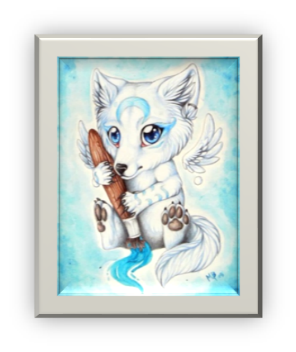 27. týden	(27.2. – 3.3. 2023) 27.2. 2023 plavání (s sebou plavky, koupací čepici), zimní čepici – vše v igelitové tašce28.2. Divadlo Spejbla a Hurvínka v PrazePŘEDMĚTCO BUDEME UČIT?JAK SE MI DAŘÍ?JAK ZPRACOVÁVÁME V PŘÍPADĚ NEMOCI?ČESKÝ JAZYKPS 1 str. 48, 50PS 2 str. 4Znám tvrdém a měkké souhlásky, napíši po nich správné i/í,y/ý.Dokáži ve slově graficky vyznačit hlásky.Seznámím se se psaním souhlásek uprostřed a na konci slov.ČESKÝ JAZYKučebnice str. 62-63Znám tvrdém a měkké souhlásky, napíši po nich správné i/í,y/ý.Dokáži ve slově graficky vyznačit hlásky.Seznámím se se psaním souhlásek uprostřed a na konci slov.Test (stavba slova – slabičné a hláskové rozlišení, pravopis po měkkých a tvrdých souhláskách, psaní ú/ů/u).písemně 63/3,5,6ČTENÍ,       PSANÍčítanka 80-83Dokážu číst se správnou intonací a hlasitostí.Odpovím na otázky k textu.ČTENÍ,       PSANÍpísanka2 strana 5-6Napíši správně tiskací a psací abecedu.Opíšu a přepíšu správně věty.MATEMATIKAPS 2.díl 17Sčítám a odčítám do 100.Pracuji v různých prostředích, hledám více možností a nevzdávám se.Umím zpaměti násobit a dělit 2,3,4,5.Řeším slovní úlohy.Test (násobilka 2,3,4; sčítání a odčítání do 100; slovní úlohy, hadi, násobilkové čtverce, sčítací trojúhelníky).Kontrola dlouhodobého úkolu – měření.Zpaměti násobilka 2,3,4,5.PRVOUKAPS 46 - 47Přišlo jaroRozeznám typické znaky jarní přírody.Vyjádřím pozorované skutečnosti slovem a kresbou.